Page 242. Exercice 49.Donne une valeur approchée au dixième du périmètre et de l'aire de chaque figure.a.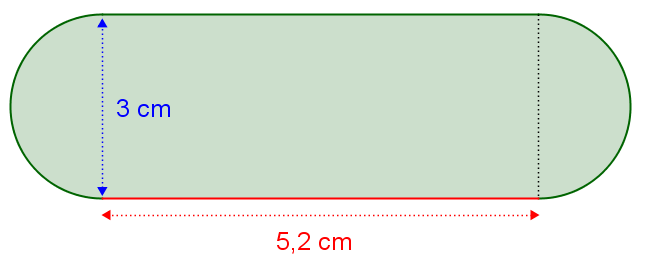 b.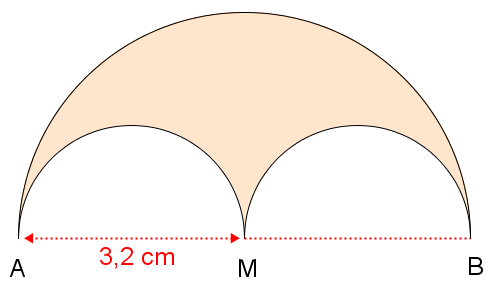 